First Name of Application CV No: 1666170Whatsapp Mobile: +971504753686 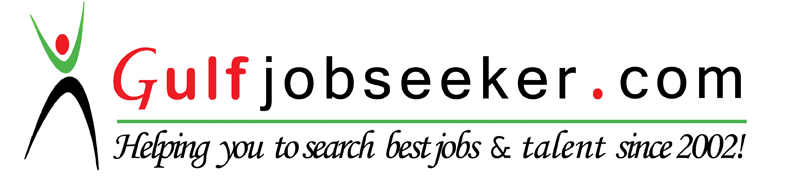 Objectives	I am seeking to work with a dynamic, commercially-focused, people oriented company 	that can harness my abilities and skills and provide opportunities for professional 	growth.Experience	I have working experience of three years in industry; my work folio is described below along 	with the job responsibilities.Family Hospital (Private) LimitedAssistant Accountant from 1st May 2014 to 11th  March 2016Job responsibilitiesPreparing vouchers.Preparing bank reconciliations.Check and implement internal controls of organization.Monthly management account preparation.To complete and maintain sales invoices and reports.Record accruals and prepayments.Preparing monthly salary sheets, weekly wages.Maintain petty cash.Daily bank receipts and payments posting.Year budget preparation.Daily bank visit Nazir Chaudhri & Co. Chartered Accountant Trainee Student from 1st September 2013 to 31st April 2014.Job responsibilities	Attain firm’s training programsComplete the tasks assigned by the job in charge in an effective and efficient mannerWork as a member of audit team.Prepare detailed analytical review on draft accountsCommunicate and share all client and engagement knowledge with engagement team.Master Textile (Private) Limited.Quality observer from 7th August 2012 to 30th December 2012Professional EducationMaster of Commerce part-1 continue 		            (2015)     Quaid-e-Azam College of Commerce, Lahore.  Punjab University, Lahore.Bachelor of Commerce			(2013)Bahauddin Zakariya University, Multan.Academic EducationDiploma in Commerce 		(2011)  Punjab Board of Technical Education, Lahore.Secondary School Certificate 	(2009)Board of Intermediate and Secondary Education, Multan.SkillsIT (MS Office)Negotiation.Good writing.Task management.Communication.Questioning and listening.Personal InformationDate of Birth	:	4th March 1993Nationality	:	Pakistani Hobbies	:	Playing cricket and hockey, reading stories, cooking, ridding.